За три года кратно возросла потребность регионов России в проведении комплексных кадастровых работ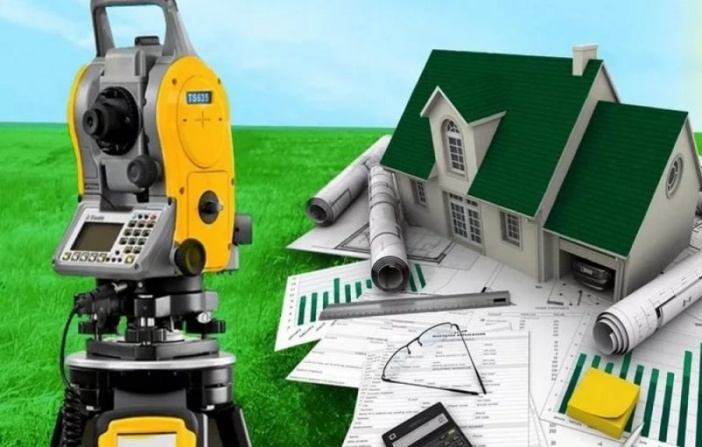 В целях наполнения Единого государственного реестра недвижимости (ЕГРН) точными и достоверными сведениями обо всех объектах недвижимости с 2017 года Росреестром осуществляется поддержка субъектов Российской Федерации в проведении комплексных кадастровых работ (ККР).Заместитель Министра экономического развития Российской Федерации – руководитель Росреестра Виктория Абрамченко: «За последние три года количество регионов, которые провели ККР, увеличилось с 3 до 33-х. Эти цифры подтверждают востребованность таких работ. С помощью ККР уточнены местоположения границ земельных участков и объектов недвижимости, исправлены реестровые ошибки в сведениях о местоположении границ объектов недвижимости. В ЕГРН площадь земельных участков, в отношении которых были проведены ККР, суммарно увеличилась примерно на 20%».По словам руководителя ведомства, ККР способствуют повышению инвестиционной привлекательности территорий, эффективности налогообложения и использования земельных ресурсов. Они защищают права собственников недвижимости, снижают риски ведения бизнеса, в первую очередь, строительного. При этом собственники избавлены от необходимости уточнять границы участков и исправлять реестровые ошибки за свой счёт.Высокий уровень спроса на ККР позволил снизить среднюю стоимость работ в отношении одного объекта недвижимости к 2018 году до 1 181 рублей (1 556 рублей в 2017 году). При этом качество проводимых работ остаётся стабильно высоким. Средняя стоимость кадастровых работ, проводимых индивидуально, составляет минимум 10 тыс. рублей за один земельный участок. Заказчиками ККР выступают органы местного самоуправления. Финансирование работ производится за счёт средств местных бюджетов и субсидий, направляемых из региональных и федерального бюджетов. Объём федеральных субсидий, направляемых бюджетам субъектов РФ для проведения ККР, в 2019 году  увеличен в 2 раза в сравнении с показателем прошлого года и в 4 раза - 2017 года.Пресс-служба Управления Росреестра по Вологодской области